NÁRODNÁ RADA SLOVENSKEJ REPUBLIKYVII. volebné obdobieČíslo: CRD-1133/2017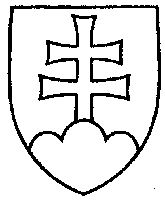 818UZNESENIENÁRODNEJ RADY SLOVENSKEJ REPUBLIKYz 13. septembra 2017k návrhu poslancov Národnej rady Slovenskej republiky Petra Antala, Gábora Gála, Jaroslava Bašku a Milana Panáčka na vydanie zákona, ktorým sa mení a dopĺňa zákon
č. 543/2002 Z. z. o ochrane prírody a krajiny v znení neskorších predpisov (tlač 583)	Národná rada Slovenskej republiky	po prerokovaní uvedeného návrhu zákona v druhom a treťom čítaní	s c h v a ľ u j enávrh poslancov Národnej rady Slovenskej republiky Petra Antala, Gábora Gála, Jaroslava Bašku a Milana Panáčka na vydanie zákona, ktorým sa mení a dopĺňa zákon
č. 543/2002 Z. z. o ochrane prírody a krajiny v znení neskorších predpisov, v znení schválených pozmeňujúcich a doplňujúcich návrhov.   Andrej  D a n k o   v. r.predseda  Národnej rady Slovenskej republikyOverovatelia:Radovan  B a l á ž   v. r.Martin  K l u s   v. r. 